БІЛОЦЕРКІВСЬКА МІСЬКА РАДА	КИЇВСЬКОЇ ОБЛАСТІ	Р І Ш Е Н Н Я
від 28 січня 2021 року                                                                        № 244-08-VIIІ
		Про внесення змін до Програми розвитку електротранспорту міста Білої Церкви на 2021-2025 роки, затвердженої рішенням Білоцерківської міської  ради від 15 травня 2020 року № 5239-96-VIIРозглянувши подання міського голови, відповідно до пункту 22 частини 1 статті 26 Закону України «Про місцеве самоврядування в Україні», частини 3 статті 8 Закону України «Про міський електричний транспорт», постанови Кабінету Міністрів України від 23 грудня 2004 року № 1735 «Про затвердження правил надання населенню послуг з перевезень міським електротранспортом», з метою забезпечення сталого функціонування та розвитку міського електротранспорту, міська рада вирішила:    	1. Внести зміни до Програми розвитку Електротранспорту міста Білої Церкви на 2021-2025 роки, затвердженої рішенням Білоцерківської міської ради від 15 травня 2020 року № 5239-96-VII, а саме:1.1. графу «Джерела фінансування» розділу 1 «Паспорт Програми» викласти в наступній редакції:1.2. доповнити пункт 1 розділу 4. «Обґрунтування шляхів і засобів розв’язання проблеми» пунктом 1.3. наступного змісту:«1.3. заключати договір «Про організацію надання транспортних послуг з перевезень міським електричним транспортом» між Комунальним підприємством Білоцерківської міської ради «Тролейбусне управління» та виконавчим комітетом Білоцерківської міської ради, відповідно до вимог постанови Кабінету Міністрів України від 14 листопада 2012 року № 1045 «Про затвердження Типового договору про організацію надання транспортних послуг з перевезень міським електричним транспортом та внесення змін до Правил надання населенню послуг з перевезень міським електротранспортом» на строк не менше року та не пізніше ніж за квартал до початку його дії;1.3. підпункт 3.2. пункту 3 розділу 4. «Обґрунтування шляхів і засобів розв’язання проблеми» викласти в новій редакції:«3.2. Відновлення технічного ресурсу існуючого парку рухомого складу за рахунок бюджету Білоцерківської міської територіальної громади»;1.4. в абзаці 1 розділу 6 «Фінансове забезпечення виконання Програми» слова «за рахунок коштів міського, обласного та державного бюджетів» замінити на слова «за рахунок бюджету Білоцерківської міської територіальної громади, обласного та державного бюджетів».2. Контроль за виконанням рішення покласти на постійну комісію з питань інвестицій, регуляторної політики, транспорту і зв’язку, торгівлі, туризму, послуг і розвитку підприємництва, власності, комунального майна та приватизації, розвитку агропромислового комплексу.Міський  голова                                                                                     Геннадій ДИКИЙДжерела фінансування:- кошти бюджету Білоцерківської міської  територіальної громади;- інші джерела фінансування, не заборонені чинним законодавством України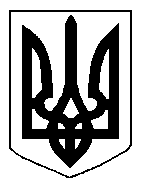 